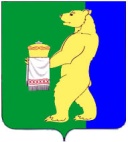 Российская ФедерацияАДМИНИСТРАЦИЯ БЕЛЬКОВСКОГО СЕЛЬСКОГО ПОСЕЛЕНИЯВохомского муниципального районаКостромской области         ____________________________________________________________________ПОСТАНОВЛЕНИЕот 02 апреля  2021 г.                                                                                        № 14О проведении месячника пожарной безопасностив весенне-летний пожароопасный периодВ целях предупреждения пожаров на объектах и в жилом секторе расположенных на территории Бельковского сельского поселения в весенне-летний пожароопасный период 2021 года, руководствуясь  Уставом Бельковского сельского поселения, администрация Бельковского сельского поселения ПОСТАНОВЛЯЕТ:1. Объявить в Бельковском сельском поселении месячник пожарной безопасности с 20 апреля по 20 мая 2021 года.2. Жителям населённых пунктов и владельцам жилых домов в течение месячника пожарной безопасности произвести очистку придомовых территорий от сгораемого мусора. В населённых пунктах запрещается сжигание мусора и разведение костров. 3. Старостам населённых пунктов совместно с активистами провести проверку противопожарного состояния жилых домов, а также организовать очистку территории населённых пунктов от мусора. Принять меры к ликвидации заброшенных бесхозных и ветхих строений. Усилить профилактическую работу среди населения по правилам пожарной безопасности.4. Руководителям предприятий и организаций всех форм собственности во время проведения месячника пожарной безопасности: - организовать очистку территории всех объектов от сгораемого мусора, сухой травы;- содержать в исправном состоянии подъездные пути к пожарным водоёмам; - обеспечить все объекты первичными средствами огнетушения;- обеспечить производственные объекты емкостью с водой. Руководителям сельхозпредприятий запрещается устройство сельхозпалов и сжигание мусора у производственных объектов.5. Опубликовать данное постановление в Бельковском вестнике.Глава Бельковского сельского поселения:                               И.В. Шадрин